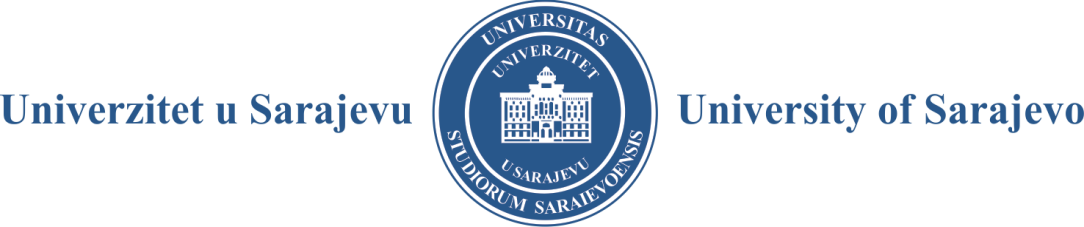 - SENAT -						Broj: 01-16-1/20Sarajevo, 01. 07. 2020. godineZ A P I S N I KSA IZBORNE SJEDNICE SENATAUNIVERZITETA U SARAJEVU ODRŽANE 01. 07. 2020. GODINE Prisutni članovi Senata: prof. dr. Rifat Škrijelj, rektor Univerziteta u Sarajevu, prof. dr. Dubravka Pozderac-Lejlić, prof. dr. Mersad Čuljević, prof. dr. Erdin Salihović, prof. dr. Jasmina Selimović, prof. dr. Jasmin Velagić, prof. dr. Ahmet Alibašić, prof. dr. Nedžad Korajlić, prof. dr. Sead Turčalo, prof. dr. Haris Alić, doc. dr. Amel Kosovac, prof. dr. Arzija Pašalić, prof. dr. Fahir Bečić, prof. dr. Muhamed Dželilović, prof. dr. Samir Dolarević, prof. dr. Darko Tomašević, prof. dr. Izet Bijelonja, prof. dr. Semra Čavaljuga, prof. mr. Ališer Sijarić, doc. dr. Daniel Maleč, prof. dr. Muhamed Brka, prof. dr. Hajrija Sijerčić-Čolić, prof. dr. Mustafa Memić, prof. dr. Muhamed Ajanović, prof. dr. Mirza Dautbašić, prof. dr. Muhamed Smajlović, prof. dr. Naris Pojskić, dr. sc. Adnan Kadrić, dr. sc. Rasim Muratović, dr. sc. Sedad Bešlija, dr. sc. Alen Kalajdžija, prof. dr. Enra Suljić (prema Odluci broj: 01-04-4-28911 od 30. 06. 2020. godine), dr. sc. Ismet Ovčina, doc. dr. Emir Tahirović, predstavnici studenata: Hamza Vahid El Din, Mahir Omerović (prema Odluci broj: 176/19-20 od 29. 06. 2020. godine), Lamija Ugarak, Amar Kolašinac, Benjamin Crljenković, Amna Delić (prema Odluci broj: 176/19-20 od 29. 06. 2020. godine) i Adis Holjan.Ostali prisutni: prof. dr. Tarik Zaimović, prof. dr. Dženana Husremović, prof. dr. Aida Hodžić, prof. dr. Aleksandra Nikolić, prof. dr. Maida Čohodar-Husić i prof. Sanja Burić, prorektori, Kenan Filipović, generalni sekretar, Berina Smajlović, rukovoditeljica Službe za pravne poslove, i Mirnes Ibrić, stručni saradnik u Službi za pravne poslove.Odsutni članovi Senata: nije bilo. Sjednica je počela u 11:00 sati na Mašinskom fakultetu Univerziteta u Sarajevu (veliki amfiteatar).Utvrđeno je da od ukupno 41 člana Senata sjednici prisustvuje 41 član Senata, od toga tri člana Senata sa ovlaštenjem koje se nalazi u dokumentaciji Senata.U skladu sa odredbom člana 66. stav (5) Statuta Univerziteta u Sarajevu, za predsjedavanje sjednicom, na prijedlog rektora prof. dr. Rifata Škrijelja, Senat je uz 5 (pet) glasova „protiv“ ovlastio prof. dr. Muhameda Dželilovića, dekana Filozofskog fakulteta Univerziteta u Sarajevu. Nakon što je preuzeo predsjedavanje sjednicom prof. dr. Muhamed Dželilović je ponudio predloženi dnevni red na usvajanje.Prije usvajanja dnevnog reda za riječ se javio generalni sekretar Univerziteta u Sarajevu te zatražio proširenje dnevnog reda tačkom „Mišljenje generalnog sekretara u odnosu na tumačenje člana 8. stava (2) Poslovnika o radu Senata“, a koje se tiče dostavljenog upita od dekana Poljoprivredno-prehrambenog fakulteta prof. dr. Muhameda Brke. Za riječ se javio prof. dr. Muhamed Brka koji je naveo da on nije tražio tumačenje člana 8. stav (2) Poslovnika o radu Senata, nego je tražio njegovu primjenu i da je isti vrlo jasan kad je u pitanju pravo glasa rektora odnosno kandidata za izbor rektora. S tim u vezi se otvorila šira rasprava u kojoj su učestvovali prof. dr. Sead Turčalo, prof. dr. Semra Čavaljuga, prof. dr. Jasmin Velagić, prof. dr. Muhamed Ajanović, prof. dr. Naris Pojskić, prof. dr. Hajrija Sijerčić-Čolić, prof. dr. Enra Suljić, prof. dr. Aida Hodžić i prof. dr. Rifat Škrijelj. Nakon provedene diskusije prof. dr. Rifat Škrijelj je istakao da se odriče prava na glasanje, odnosno da neće učestvovati pri glasanju za izbor rektora, iako, kako je naveo, smatra da je diskriminiran, jer je prema Statutu član Senata sa pravom glasa, ali zbog nesmetanog nastavka sjednice se odriče prava na glasanje.Nakon ove konstatacije Senat Univerziteta u Sarajevu je utvrdio birački spisak sa 40 članova Senata sa pravom glasa. Nakon što je utvrđen izmijenjeni birački spisak Senat Univerziteta u Sarajevu je uz 1 (jedan) „suzdržan“ glas usvojio sljedećiD N E V N I   R E DDavanje ovlaštenja članu Senata za predsjedavanje izbornom sjednicom Senata Univerziteta u SarajevuUsvajanje Izvještaja Komisije za provođenje procedure izbora rektora Univerziteta u Sarajevu za mandatni period 2020–2024. godine broj: 01-15/20 od 19. 06. 2020. godineImenovanje Komisije za provođenje procedure glasanja za izbor rektora Univerziteta u Sarajevu za mandatni period 2020–2024. godineUsvajanje procedure provođenja glasanja za izbor rektora Univerziteta u Sarajevu za mandatni period 2020–2024. godineUsmena prezentacija programa rada kandidata za izbor rektora Univerziteta u Sarajevu za mandatni period 2020–2024. godineGlasanje za izbor rektora Univerziteta u Sarajevu za mandatni period 2020–2024. godineIzvještaj Komisije za provođenje procedure glasanja za izbor rektora Univerziteta u Sarajevu za mandatni period 2020–2024. godine, objavljivanje rezultata glasanja i izbor rektora Univerziteta u Sarajevu za mandatni period 2020–2024. godineDavanje ovlaštenja članu Senata za potpisivanje rješenja o imenovanju rektora Univerziteta u Sarajevu za mandatni period 2020–2024. godineT O K  S J E D N I C EAd-1.Davanje ovlaštenja članu Senata za predsjedavanje izbornom sjednicom Senata Univerziteta u SarajevuU skladu sa odredbom člana 66. stav (5) Statuta Univerziteta u Sarajevu, za predsjedavanje sjednicom, na prijedlog rektora prof. dr. Rifata Škrijelja, Senat je uz 5 (pet) glasova „protiv“ donio sljedećeO V L A Š T E NJ EOvlašćuje se prof. dr. Muhamed Dželilović, dekan Filozofskog fakulteta Univerziteta u Sarajevu, član Senata Univerziteta u Sarajevu, da predsjedava izbornom sjednicom Senata, koja je održana 01. 07. 2020. godine.Ad-2. Usvajanje Izvještaja Komisije za provođenje procedure izbora rektora Univerziteta u Sarajevu za mandatni period 2020–2024. godine broj: 01-15/20 od 19. 06. 2020. godineJednoglasno je donesena sljedećaO D L U K AUsvaja se Izvještaj Komisije za provođenje procedure izbora rektora za mandatni period 2020–2024. godine broj: 01-15/20 od 19. 06. 2020. godine.Ad-3.Imenovanje Komisije za provođenje procedure glasanja za izbor rektora Univerziteta u Sarajevu za mandatni period 2020–2024. godineU okviru ove tačke prof. dr. Semra Čavaljuga je predložila da Komisiju za provođenje procedure glasanja za izbor rektora Univerziteta u Sarajevu za mandatni period 2020–2024. godine čine predsjednici grupacija umjesto članova koji su predloženi u sklopu dostavljenog materijala. Nakon kraće rasprave u kojoj su učestvovali prof. dr. Enra Suljić, prof. dr. Muhamed Brka, prof. dr. Muhamed Ajanović i prof. dr. Jasmin Velagić, Senat je uz pojedinačno izjašnjavanje članova Senata sa 24 glasa „za“ donio sljedećuO D L U K UImenuje se Komisija za provođenje procedure glasanja za izbor rektora Univerziteta u Sarajevu za mandatni period 2020–2024. godine u sljedećem sastavu: prof. dr. Muhamed Dželilović, predsjednik prof. dr. Mirza Dautbašić, član prof. dr. Arzija Pašalić, članicaprof. mr. Ališer Sijarić, članprof. dr. Samir Dolarević, član prof. dr. Aleksandra Nikolić, članica iHamza Vahid El Din, predstavnik studenataZadatak Komisije je da provede i nadgleda cjelokupnu proceduru glasanja, a posebno provjeri  da je glasački materijal ispravan (birački spiskovi, glasačka kutija i glasački listići) i o tome, po okončanju postupka, izvijesti Senat i objavi rezultate glasanja.Ad-4.Usvajanje procedure provođenja glasanja za izbor rektora Univerziteta u Sarajevu za mandatni period 2020–2024. godineJednoglasno je donesena PROCEDURA PROVOĐENJA GLASANJAza izbor rektora Univerziteta u Sarajevuza mandatni period 2020–2024. godineZapisnički se utvrđuje broj prisutnih članova Senata Univerziteta u Sarajevu.Dozvoljeno vrijeme za prezentaciju programa rada ne može biti duže od 10 minuta (po kandidatu).Po okončanju prezentacija svih kandidata za rektora, a u vezi sa izloženim programima rada, članovi Senata mogu postavljati pitanja (do 5 minuta po kandidatu).Komisija za provođenje procedure glasanja za izbor rektora Univerziteta u Sarajevu obavezna je obezbijediti sve potrebne uvjete za tajno glasanje.Tajno glasanje provodi se putem ovjerenih glasačkih listića, odštampanih u istom broju za svaki krug glasanja, a koji predstavlja ukupan broj članova Senata Univerziteta u Sarajevu.Za provođenje procedure tajnog glasanja obezbijeđene su glasačka kutija i tri hemijske olovke sa crvenom tintom, koje će biti postavljene u prostoru odvojenom za tajno glasanje.Važećim listićem smatrat će se samo onaj listić na kojem je zaokružen redni broj ispred imena samo jednog kandidata za kojeg se glasa.Nakon izvršenog glasanja glasački listić se ubacuje u glasačku kutiju.Nakon završene procedure glasanja Komisija za provođenje procedure glasanja odmah pred članovima Senata vrši otvaranje glasačke kutije i prebrojava glasačke listiće i utvrđuje rezultate glasanja.Za rektora je izabran onaj kandidat koji u proceduri glasanja dobije većinu glasova od ukupnog broja članova Senata (u daljnjem tekstu: potrebna većina).Ukoliko niti jedan kandidat ne dobije potrebnu većinu, glasanje se ponavlja na isti način i pod istim uvjetima kao i prvo glasanje.U ponovljenom glasanju izbor se vrši između dva kandidata koji su dobili najveći broj glasova u prvom krugu, odnosno između više njih ako su dobili jednak broj glasova.U ponovljenom glasanju izabran je onaj kandidat koji dobije potrebnu većinu glasova.Ukoliko u ponovljenom glasanju dva ili više kandidata dobiju podjednak broj glasova, glasanje se ponavlja još jednom, na isti način i pod istim uvjetima kao i prethodna dva glasanja.Ukoliko ni u ponovljenom glasanju niti jedan kandidat ne dobije potrebnu većinu, cjelokupni izborni postupak se ponavlja. Nakon izbora rektora Senat Univerziteta u Sarajevu ovlašćuje člana Senata koji će potpisati rješenje o izboru rektora.Ovlašteni član Senata je obavezan najkasnije sedam (7) dana od datuma donošenja odluke o izboru rektora potpisati rješenje o imenovanju rektora, proslijediti ga Službi za pravne poslove Univerziteta koja će obavijest/informaciju o izboru i prijavljenim kandidatima na Javni konkurs dostaviti i Ministarstvu.Ad-5.Usmena prezentacija programa rada kandidata za izbor rektora Univerziteta u Sarajevu za mandatni period 2020–2024. godineUsvojen je prijedlog predsjedavajućeg Senata da kandidati za rektora usmeno prezentiraju programe rada za mandatni period 2020–2024. godine prema redoslijedu dostavljanja prijava na Konkurs.Nakon toga, a po pozivu predsjedavajućeg, svi kandidati su usmeno prezentirali programe rada (do 10 minuta po kandidatu) i to prema sljedećem redoslijedu:prof. dr. Elvir Čizmić – od 11:54 do 12:07 sati,prof. dr. Šaćir Filandra – od 12:07 do 12:22 sati i prof. dr. Rifat Škrijelj – od 12:22 do 13:33 sati.Po okončanju prezentacija programa rada navedenih kandidata za rektora Univerziteta u Sarajevu za mandatni period 2020–2024. godine, Senat je konstatirao da se pitanja postavljaju redoslijedom kojim su kandidati i izlagali program. S tim u vezi, prof. dr. Muhamed Ajanović je postavio upit prof. dr. Elviru Čizmiću o tome da li je strateška mapa koja se spominje u programu usklađena sa zakonom te koje su konkretne mjere za provođenje strateške mape. Također je postavio upit o tome koje naučne projekte je kandidat uspješno realizirao.Nakon ovih upita za riječ se javio prof. dr. Naris Pojskić koji je kandidatu prof. dr. Elviru Čizmiću postavio upit koji se tiče pravnog statusa instituta.  Prof. dr. Darko Tomašević je postavio jednak upit za svu trojicu kandidata, a koji se odnosio na nedostatke u mandatnom periodu rektora za period 2016–2020. godine i na koji način će te nedostatke otkloniti svaki od kandidata u mandatnom periodu 2020–2024. godine. Prof. dr. Arzija Pašalić je prof. dr. Elviru Čizmiću postavila upit koji se tiče plaća na Univerzitetu u Sarajevu u vezi sa osnovnim i varijabilnim dijelom plaće.Nakon što je prof. dr. Elvir Čizmić dao odgovore na postavljena pitanja, članovi Senata su postavili upite kandidatu prof. dr. Šaćiru Filandri i to kako slijedi:prof. dr. Naris Pojskić je postavio upit koji se tiče modela integracije Univerziteta, a koji je primjenjiv na Univerzitetu u Sarajevu, te da li kandidat prof. dr. Šaćir Filandra ima dovoljno akademske i političke snage da depolitizira Univerzitet, kako je naveo u svom izlaganju;prof. dr. Darko Tomašević je postavio isti upit kao i prethodnom kandidatu, odnosno koji su nedostatci u mandatnom periodu rektora za period 2016–2020. godine i na koji način će te nedostatke otkloniti kandidat prof. dr. Šaćir Filandra.Nakon što je prof. dr. Šaćir Filandra dao odgovore na postavljena pitanja, članovi Senata nisu imali pitanja za prof. dr. Rifata Škrijelja izuzev upita prof. dr. Darka Tomaševića, a koji je bio  identičan za svu trojicu kandidata.Ad-6.Glasanje za izbor rektora Univerziteta u Sarajevu za mandatni period 2020–2024. godineSenat Univerziteta u Sarajevu je pristupio glasanju za rektora Univerziteta u Sarajevu za mandatni period 2020–2024. godine. Nakon provedenog glasanja Komisija za provođenje procedure glasanja za izbor rektora Univerziteta u Sarajevu za mandatni period 2020–2024. godine je pred prisutnim članovima Senata pristupila brojanju glasova. Nakon što su prebrojani svi glasovi, Senat je konstatirao da je svih 40 glasačkih listića važeći i da su rezultati glasanja sljedeći:prof. dr. Elvir Čizmić je osvojio 2 glasa,prof. dr. Šaćir Filandra je osvojio 18 glasova,prof. dr. Rifat Škrijelj je osvojio 20 glasova.Nakon što su utvrđeni rezultati glasanja, a shodno proceduri utvrđenoj u članu 66. stav (9) Statuta Univerziteta u Sarajevu, Senat Univerziteta u Sarajevu je pristupio ponovljenom glasanju u kojem se vršio izbor između kandidata koji su dobili najveći broj glasova, odnosno između prof. dr. Šaćira Filandre i prof. dr. Rifata Škrijelja.Nakon ponovljenog glasanja Komisija za provođenje procedure glasanja za izbor rektora Univerziteta u Sarajevu za mandatni period 2020–2024. godine je pred prisutnim članovima Senata pristupila brojanju glasova i tom prilikom je utvrđeno da je svih 40 glasačkih listića važeći, te da su oba kandidata osvojila po 20 (dvadeset) glasova. S obzirom na to da je utvrđeno da su oba kandidata osvojila jednak broj glasova, za riječ se javio prof. dr. Rifat Škrijelj koji je zatražio da mu Senat dozvoli da glasa kako bi se, kako je naveo, izbjegla situacija da kandidati imaju jednak broj glasova, čime bi se okončao postupak izbora rektora. Također je istakao da su u Kliničkom centru Univerziteta u Sarajevu vršeni pritisci na pojedine dekane fakulteta u svrhu davanja svog glasa jednom od kandidata.Nakon toga otvorena je rasprava u kojoj su učestvovali prof. dr. Enra Suljić, Hamza Vahid El Din, prof. dr. Muhamed Ajanović i prof. dr. Hajrija Sijerčić-Čolić. Prof. dr. Enra Suljić je istakla da je potrebno da se procedura nastavi kako je i utvrđeno, s obzirom na to da je Senat utvrdio birački spisak i usvojio proceduru provođenja glasanja. Zamolila je prof. dr. Rifata Škrijelja da povuče riječi u kojima se optužuje Klinički centar Univerziteta u Sarajevu da je vršio bilo kakve pritiske na bilo koga, posebno u situaciji kada se, kako je navela, Klinički centar Univerziteta u Sarajevu bori protiv pandemije izazvane virusom (COVID-19). Predsjednik Studentskog parlamenta Univerziteta u Sarajevu Hamza Vahid El Din je naveo da je, zbog pritiska od nekih pojedinaca na neke kolege studente koji imaju pravo glasa u Senatu, Izvršni odbor Studentskog parlamenta Univerziteta u Sarajevu na sjednici održanoj 29. 06. 2020. godine donio odluku broj: 176/19-20, kojom je izvršena zamjena određenih studenata članova Senata, tako da sjednici prisustvuju dva studenta koji nisu stalni članovi Senata.U vezi sa navedenim prof. dr. Muhamed Ajanović je istakao da, ukoliko postoje indicije da je vršen pritisak na bilo kojeg člana Senata od bilo koga, to bi značilo da postoje elementi krivičnog djela. Istakao je da je potrebno zapisnik sa izborne sjednice Senata dostaviti Kantonalnom tužilaštvu Kantona Sarajevo na postupanje, kako bi se ovi navodi provjerili i kako bi se utvrdila eventualna odgovornost pojedinih osoba u cjelokupnom procesu izbora rektora Univerziteta u Sarajevu. Prof. dr. Hajrija Sijerčić-Čolić je u svojoj diskusiji navela da današnju proceduru treba nastaviti na način kako je i utvrđeno, kako bi se okončao proces glasanja, a posebno imajući u vidu činjenicu da je dnevni red Senata usvojen i procedura provođenja glasanja već utvrđena. Nakon okončanih diskusija Senat Univerziteta je pristupio ponovljenom glasanju. Nakon provedenog ponovljenog glasanja Komisija za provođenje procedure glasanja za izbor rektora Univerziteta u Sarajevu za mandatni period 2020–2024. godine je konstatirala da je svih 40 glasačkih listića važeći, te da je kandidat prof. dr. Rifat Škrijelj dobio 21 (dvadeset jedan) glas, a kandidat prof. dr. Šaćir Filandra 19 (devetnaest) glasova. Time je procedura glasanja za izbor rektora Univerziteta u Sarajevu za mandatni period 2020–2024. godine okončana.Ad-7. Izvještaj Komisije za provođenje procedure glasanja za izbor rektora Univerziteta u Sarajevu za mandatni period 2020–2024. godine, objavljivanje rezultata glasanja i izbor rektora Univerziteta u Sarajevu za mandatni period 2020–2024. godineJednoglasno je donesena sljedećaO D L U K AUsvajaju se izvještaji Komisije za provođenje procedure glasanja za izbor rektora Univerziteta u Sarajevu za mandatni period 2020–2024. godine, kako slijedi:Izvještaj sa prvog kruga glasanja broj: 01-16-6/20 od 01. 07. 2020. godine,Izvještaj sa drugog kruga glasanja broj: 01-16-7/20 od 01. 07. 2020. godine iIzvještaj sa trećeg kruga glasanja broj: 01-16-8/20 od 01. 07. 2020. godine. U skladu sa svim naprijed navedenim, donesena je O D L U K AO IZBORU REKTORA UNIVERZITETA U SARAJEVU IDr. Rifat Škrijelj, redovni profesor Prirodno-matematičkog fakulteta Univerziteta u Sarajevu, bira se za rektora Univerziteta u Sarajevu za drugi mandatni period 2020–2024. godine. IIDrugi mandat rektora prof. dr. Rifata Škrijelja počinje teći od 01. 10. 2020. godine.IIIZadužuje se Služba za pravne poslove Univerziteta da, u roku od 7 (sedam) dana od datuma održavanja izborne sjednice Senata, dostavi ovlaštenom članu Senata Univerziteta u Sarajevu rješenje o imenovanju rektora Univerziteta u Sarajevu na potpis.IVOva odluka stupa na snagu datumom donošenja.O b  r  a  z  l  o  ž  e  n j  eU skladu sa Javnim konkursom za izbor rektora Univerziteta u Sarajevu objavljenim u dnevnim listovima „Oslobođenje“, „Dnevni avaz“ i „Dnevni list“ te na veb-stranici Univerziteta u Sarajevu www.unsa.ba 02. 06. 2020. godine, a shodno Izvještaju Komisije za provođenje procedure izbora rektora Univerziteta u Sarajevu za mandatni period 2020–2024. godine broj: 01-15/20 od 19. 06. 2020. godine, na izbornoj sjednici Senata Univerziteta u Sarajevu održanoj 01. 07. 2020. godine provedena je procedura glasanja za izbor rektora Univerziteta u Sarajevu za mandatni period 2020–2024. godine.Oslonom na utvrđenu proceduru, konstatirano je da je od ukupno 40 članova Senata upisanih u birački spisak svih 40 pristupilo tajnom glasanju. Nakon provedenog prvog kruga glasanja u kome je prof. dr. Elvir Čizmić osvojio dva glasa, prof. dr. Šaćir Filandra 18 glasova i prof. dr. Rifat Škrijelj 20 glasova, konstatirano je da niti jedan kandidat nije dobio potrebnu većinu glasova, te je glasanje ponovljeno. U drugom krugu glasanja izbor se vršio između prof. dr. Šaćira Filandre i prof. dr. Rifata Škrijelja, koji su u prvom krugu glasanja dobili najveći broj glasova. Po završenom glasanju u drugom krugu konstatirano je da su oba kandidata dobila jednak broj glasova, nakon čega je glasanje ponovljeno. U trećem krugu glasanja prof. dr. Rifat Škrijelj je dobio 21 glas, a prof. dr. Šaćir Filandra 19 glasova, na temelju čega je konstatirano da je prof. dr. Rifat Škrijelj dobio potrebnu većinu za izbor.  U skladu sa naprijed navedenim, Senat je usvojio izvještaje Komisije o provedenoj proceduri glasanja za izbor rektora Univerziteta u Sarajevu za mandatni period 2020–2024. godine i konstatirao da je za rektora Univerziteta u Sarajevu za drugi mandatni period izabran prof. dr. Rifat Škrijelj, redovni profesor Prirodno-matematičkog fakulteta Univerziteta u Sarajevu, sa 21 glasom.U skladu sa odredbama Statuta Univerziteta u Sarajevu, zadužuje se Služba za pravne poslove Univerziteta da, u roku od 7 (sedam) dana od datuma održavanja izborne sjednice Senata, dostavi ovlaštenom članu Senata Univerziteta u Sarajevu rješenje o imenovanju rektora Univerziteta u Sarajevu na potpis.Ad-8.Davanje ovlaštenja članu Senata za potpisivanje rješenja o imenovanju rektora Univerziteta u Sarajevu za mandatni period 2020–2024. godine Doneseno je sljedećeO V L A Š T E NJ EOvlašćuje se prof. dr. Muhamed Dželilović, dekan Filozofskog fakulteta Univerziteta u Sarajevu, član Senata Univerziteta u Sarajevu, da potpiše rješenje o imenovanju prof. dr. Rifata Škrijelja za rektora Univerziteta u Sarajevu za drugi mandatni period 2020–2024. godine.Sjednica je završena u 15:30 sati.R E K T O RProf. dr. Rifat Škrijelj, s. r.Zapisničari:Alma Voloder-Madacki, s. r.Mirnes Ibrić, s. r.